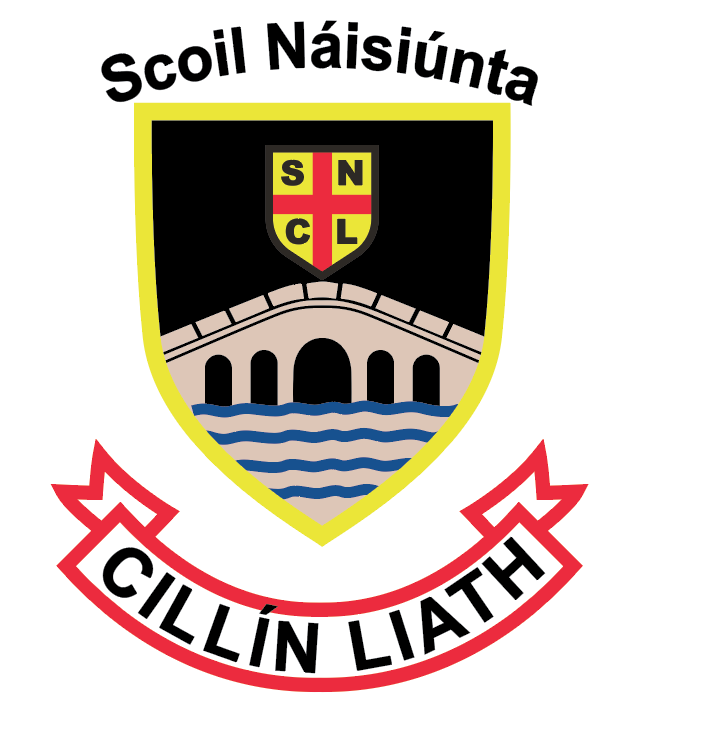 S.N. Cillín Liath, Maistir Gaoithe, Cill Áirne, Co. Chiarraí. V23 Y540Roll No. 19304B                     066-9474474 / 087-0573017Registered Charity No. 20123871cillinliathns@gmail.com               www.cillinliath.ie Iarrtas ar Chlárú-Enrolment Application FormAinm baiste an pháiste/ Pupil’s First Name: _______________________________________  Sloinne/ Surname: ___________________________________________________Dáta Breithe/ Date of Birth: ____________________________________________   Inscne/Gender:	____________________________________________________Seoladh/ Address (at which the applicant resides):_________________________________________________________________________________________________________________________________	Ainm/ Rang deartháir nó deirfiúr atá cláraithe sa scoil cheanna / Name and class of Sibling(s) currently enrolled:__________________________________________________________________________________Paróiste ina bhfuil  an iarrthóra ina c(h)ónaí/ Parish in which the applicant resides: _________________________________________________ Sonraí Tuismitheora/ Caomhnóra/ Parent(s)/Guardian(s) Details:	Ainm / Name: _____________________________[  ]Tuismitheoir [  ]Caomhnóir [  ] caomhnóir dlíthúil 						    [  ] Parent         [  ] Custodian  [  ] Legal GuardianSeoladh/ Address: _________________________________________________________________________________________________________________________________________________Uimhir Teil/ Phone Number: _________________________________________________________Seoladh R-phost/Email. ____________________________________________________________Ainm / Name: _____________________________[  ]Tuismitheoir [  ]Caomhnóir [  ] caomhnóir dlíthúil 						    [  ] Parent         [  ] Custodian  [  ] Legal GuardianSeoladh/ Address: _________________________________________________________________________________________________________________________________________________Uimhir Teil/ Phone Number: _________________________________________________________Seoladh R-phost/Email. ____________________________________________________________Síniú/ Signature :___________________________  Síniú/Signature 2:	 _____________________Dáta/Date:	 ___________________________    Dáta/ Date:	__________________________Completed enrolment applications must be returned to Scoil Naisiúnta Cillín Liath no later than closing time on closing date.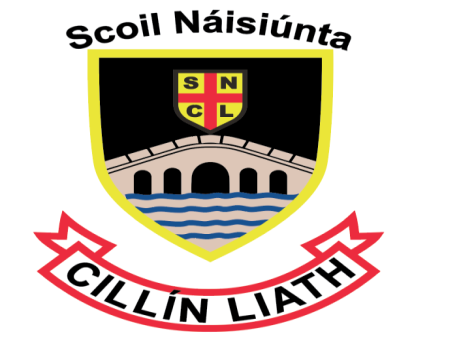 S.N. Cillín Liath, Maistir Gaoithe, Cill Áirne, Co. ChiarraíRoll No. 19304B                     066-9474474 / 087-0573017Registered Charity No. 20123871cillinliathns@gmail.com               www.cillinliath.ie Foirm Chláraithe (Registration Form)Bliain Cláraithe: (Year of Enrolment) ________Sonraí an Pháiste (Child’s Details)		Sonraí na dTuismitheoirí (Parents’ Details)Cóip de Theastas Breithe- Copy of Birth Certificate Enclosed    ☐Acceptable Usage Policy – ICT and Media ProvisionPermission for children to feature in all forms of promotional media.  At times throughout the school year photographers, television channels, radio and the media contact the school.  Children also use technology as part of our school policy.  If you wish to allow your child to participate in all forms of aforementioned media and technology provision with S.N. Cillín Liath,  according to the directive for National Centre for Technology in Education, please sign below. Should you have an issue with this, please contact principal as soon as possible. Unless otherwise instructed in writing, we understand your full permission to be granted.Ainm an Pháiste(Child’s name)Seoladh(Address)Dáta Breithe(Date of Birth)PPS No.Liosta Ailléirgí(List of Allergies)Aon sonraí míochaine eile:(Any other relevant medical details)Ainm an Dochtúra(Child's Doctor)AinmAinm an Dochtúra(Child's Doctor)UimhirUimhreacha Éigeandála & Ainmneacha Teagmhála(Additional Emergency Numbers & Contact Names)1. AinmUimhreacha Éigeandála & Ainmneacha Teagmhála(Additional Emergency Numbers & Contact Names)   UimhirUimhreacha Éigeandála & Ainmneacha Teagmhála(Additional Emergency Numbers & Contact Names)2. AinmUimhreacha Éigeandála & Ainmneacha Teagmhála(Additional Emergency Numbers & Contact Names)   UimhirCreideamh an PháisteChild’s ReligionNáisiúntacht an PháisteChild’s NationalityAon Riachtanais Oideachasúla Speisialta:Any Special Educational Needs Known Of:An bhfuil deartháir nó deirfiúr ag freastal ar an Cillín Liath? Does this child have a brother or sister already attending Cillín Liath?Ainm an Athair (Father’s Name)Ainm an Mháthair (Mother’s Name)Gutháin Baile (Landline)Gutháin Baile (Landline)Guthán Póca (Mobile Number)Guthán Póca (Mobile Number)Gairm Beatha (Occupation)Gairm Beatha (Occupation)Ríomhphost (E-mail)Ríomhphost (E-mail)Tá cead ag mo pháiste páirt a ghlacadh i ngach saghas meáin chumarsáide agus teicneolaíocht luaite…My child has permission to participate in all forms of aforementioned media and technology provision.Siniú: __________________________________________Tugaim cead do mo pháiste freastal ar sheirbhís Tacaíochta Foghlama na Scoile más gá (I give permission for my child to attend the Learning Support service if necessary)Siniú: __________________________________________Tugaim cead do mo pháiste páirt a ghlacadh sa chlár O.C.G sa scoil (I give permission for my child to take part in the school’s R.S.E. (Relationships and Sexuality Education) programme.)Siniú: __________________________________________Tugaim cead grianghrafanna a thógaint do mo pháiste agus iad ag freastal nó ag glacadh páirt in imeachtaí scoile.(I give permission for my child’s photograph to be taken and used while attending or taking part in school events.)Siniú: __________________________________________________________________________________